Charter 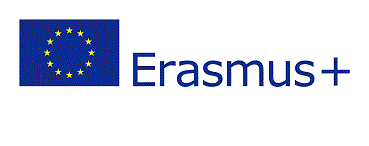 Everyone has the right to freedom of thought, conscience and religion.Everyone has the right to freedom of expression of opinions.All people are created equal.To be treated with respect and compassion for others.Peace outlines our thoughts and actions.Peace is the basis of our relations.Human dignity is inviolable. It must be respected and protected.No one may be compelled to perform forced or compulsory labor.Тo exchange ideas together.Each person has the right to be heard.Valkan Velikov – 11b